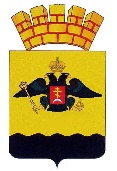 РЕШЕНИЕГОРОДСКОЙ ДУМЫ МУНИЦИПАЛЬНОГО ОБРАЗОВАНИЯГОРОД  НОВОРОССИЙСКот _________________								         № ____г. НовороссийскО внесении изменений в Положение о порядке создания, управления, реорганизации и ликвидации муниципальных унитарных предприятий, утвержденное решением городской Думы муниципального образования город Новороссийск от 24 декабря 2019 года № 497
В соответствии с Гражданским кодексом Российской Федерации, Федеральным законом от 14 ноября 2002 года № 161-ФЗ «О государственных и муниципальных унитарных предприятиях», Федеральным законом            от 23 ноября 2020 года № 378-ФЗ «О внесении изменений в отдельные законодательные акты Российской Федерации в части исключения указаний на минимальный размер оплаты труда», Федеральным законом                      от 6 октября 2003 года № 131-ФЗ «Об общих принципах организации местного самоуправления в Российской Федерации», руководствуясь Уставом муниципального образования город Новороссийск, городская Дума муниципального образования город Новороссийск  р е ш и л а:В Положение о порядке создания, управления, реорганизации и ликвидации муниципальных унитарных предприятий, утвержденное решением городской Думы муниципального образования город Новороссийск от 24 декабря 2019 года № 497, внести следующие изменения:в пункте 1.1. устранить опечатку и слова «14 октября 2002 года» заменить словами «14 ноября 2002 года»;в пункте 3.12. слова «одну тысячу минимальных размеров оплаты труда, установленных федеральным законом на дату государственной регистрации муниципального предприятия» заменить словами «сто тысяч рублей»;по тексту пункта 3.18. устранить опечатку и все встречающиеся слова «фронда» заменить словом «фонда»;подпункт 4.4.4. пункта 4.4. после слова «бухгалтерскую» дополнить словом «(финансовую)»;абзац первый пункта 4.8. после слова «бухгалтерскую» дополнить словом «(финансовую)»;абзац второй пункта 4.8. после слова «бухгалтерской» дополнить словом «(финансовой)»;в пункте 5.2. устранить опечатку и слова «сделки, казанной в      п. 5.1 настоящего Положения» заменить словами «сделки, указанной в п. 5.1. настоящего Положения»;в подпункте 5.6.3. пункта 5.6. слова «годовой бухгалтерской отчетности и отчетности на последнюю отчетную дату» заменить словами «годовой бухгалтерской (финансовой) отчетности и бухгалтерской (финансовой) отчетности на последнюю отчетную дату»;по тексту подпункта 5.7.2. пункта 5.7. после слова «бухгалтерской» дополнить словом «(финансовой)»;в подпункте 5.8.2. пункта 5.8. слова «годовой бухгалтерской отчетности на последнюю отчетную дату» заменить словами «годовой бухгалтерской (финансовой) отчетности и бухгалтерской (финансовой) отчетности на последнюю отчетную дату»;подпункт 5.9.2. пункта 5.9. после слова «бухгалтерской» дополнить словом «(финансовой)»;по тексту подпункта 6.2.3. пункта 6.2. после слова «бухгалтерской» дополнить словом «(финансовой)».Контроль за выполнением настоящего решения возложить на председателя постоянного комитета городской Думы по муниципальной собственности, земельным отношениям, вопросам торговли и потребительского рынка В.А. Козырева и заместителя главы муниципального образования город Новороссийск Д.К. Меланиди.Настоящее решение вступает в силу со дня его официального опубликования.     Глава муниципального образования	        Председатель городской Думыгород Новороссийск________________И.А. Дяченко		        ______________А.В. Шаталов